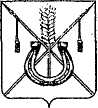 АДМИНИСТРАЦИЯ КОРЕНОВСКОГО ГОРОДСКОГО ПОСЕЛЕНИЯ КОРЕНОВСКОГО РАЙОНАПОСТАНОВЛЕНИЕот 18.01.2023 	   		                                     			  № 73г. Кореновск Об утверждении отчета о реализации ведомственной целевойпрограммы Кореновского городского поселения Кореновскогорайона «Мероприятия при осуществлении деятельностипо обращению с животными без владельцев, обитающимина территории Кореновского городского поселенияКореновского района в 2020-2022 годах» (с изменениямиот 22 декабря 2020 года № 1089, от 2 февраля 2021 года № 84,от 29 декабря 2022 года № 1756) за 2022 годВ соответствии с постановлением администрации Кореновского городского поселения Кореновского района от 11 сентября 2018 года                               № 1152 (с изменением от 6 ноября 2020 года № 808) «Об утверждении                        Порядка разработки, утверждения и реализации ведомственных целевых программ в Кореновском городском поселении Кореновского района», администрация Кореновского городского поселения Кореновского                          района п о с т а н о в л я е т:Утвердить отчет о реализации ведомственной целевой                        программы Кореновского городского поселения Кореновского района «Мероприятия при осуществлении деятельности по обращению                                         с животными без владельцев, обитающими на территории Кореновского городского поселения Кореновского района в 2020-2022 годах»,                     утвержденной постановлением администрации Кореновского городского поселения Кореновского района от 30 октября 2019 года № 1069 (с изменениями от 22 декабря 2020 года № 1089, от 2 февраля 2021 года № 84, от 29 декабря 2022 года № 1756) за 2022 год (прилагается).2. Общему отделу администрации Кореновского городского поселения Кореновского района (Труханова) обеспечить размещение настоящего постановления на официальном сайте администрации Кореновского городского поселения Кореновского района в информационно-коммуникационной сети «Интернет».3. Контроль за исполнением настоящего постановления возложить на заместителя главы Кореновского городского поселения Кореновского                      района, начальника отдела по гражданской обороне и чрезвычайным      ситуациям С.Г. Чепурного.4. Постановление вступает в силу со дня его подписания.ГлаваКореновского городского поселенияКореновского района                                                                           М.О. ШутылевОТЧЕТо реализации ведомственной целевой программы Кореновского городского поселения Кореновского района «Мероприятия при осуществлении деятельности по обращению с животными без владельцев, обитающими на территории Кореновского городского поселения Кореновского района в 2020-2022 годах» за 2022 годПостановлением администрации Кореновского городского поселения Кореновского района от 30 октября 2019 года № 1069 была утверждена ведомственная целевая программа Кореновского городского поселения Кореновского района «Мероприятия при осуществлении деятельности по обращению с животными без владельцев, обитающими на территории Кореновского городского поселения Кореновского района в 2020-2022 годах»                   (с изменениями от 22 декабря 2020 года № 1089, от 2 февраля 2021 года № 84).Финансирование мероприятий Программы в 2021 году осуществлялось за счет средств бюджета Кореновского городского поселения Кореновского района (приложение № 1).Оценка эффективности реализации Программы (приложение № 2) осуществлялась на основании следующих индикаторов:обеспечение безопасных и комфортных условий проживания граждан;обеспечение санитарно-эпидемиологического благополучия и безопасности проживания населения;защита населения от заболеваний, общих для человека и животных.Выделенные денежные средства на реализацию данной программы освоены на 100%, согласно приложению к отчету (прилагается).Начальникотдела жилищно-коммунальногохозяйства, благоустройства и транспортаадминистрации Кореновского городскогопоселения Кореновского городского поселения                              Ю.Н. ГребеневОТЧЕТоб использовании финансирования ведомственной целевой программы Кореновского городского поселения Кореновского района «Мероприятия при осуществлении деятельности по обращению с животными без владельцев, обитающими на территории Кореновского городского поселения Кореновского района в 2020-2022 годах» за 2022 годНачальникотдела жилищно-коммунальногохозяйства, благоустройства и транспортаадминистрации Кореновского городскогопоселения Кореновского района                                                        Ю.Н. ГребеневОТЧЕТоб использовании целевых показателей ведомственной целевой программы Кореновского городского поселения Кореновского района «Мероприятия при осуществлении деятельности по обращению с животными без владельцев, обитающими на территории Кореновского городского поселения Кореновского района в 2020-2022 годах» за 2022 годНачальникотдела жилищно-коммунальногохозяйства, благоустройства и транспортаадминистрации Кореновского городскогопоселения Кореновского района                                                       Ю.Н. ГребеневПРИЛОЖЕНИЕ УТВЕРЖДЕНпостановлением администрацииКореновского городского поселенияКореновского районаот 18.01.2023 № 73ПРИЛОЖЕНИЕ № 1к отчету о реализации мероприятий ведомственной целевой программы «Мероприятия при осуществлении деятельности по обращению с животными без владельцев, обитающими на территории Кореновского городского поселения Кореновского района в 2020-2022 годах» № п/пНаименование задачи, мероприятияИсточник финанси-рованияОбъем финансирования, тыс. руб.Объем финансирования, тыс. руб.Объем финансирования, тыс. руб.Объем финансирования, тыс. руб.Исполнитель мероприятия№ п/пНаименование задачи, мероприятияИсточник финанси-рованияплановое  значениефактическое значениеотклонениеотклонениеИсполнитель мероприятия№ п/пНаименование задачи, мероприятияИсточник финанси-рованияплановое  значениефактическое значениетыс.руб. - / +%Исполнитель мероприятия123456781.а) Отлов животных без владельцев б) возврат потерявшихся животных их владельцам в) возврат содержавшихся в приютах животных без владельцев на прежние места обитания.БюджетКореновского городского поселения262577,12262577,1200Отдел жилищно-коммунального хозяйства, благоустройства и транспорта администрации Кореновского городского поселения Кореновского районаИтого по ПрограммеИтого по Программе262577,12262577,1200Местный бюджет (МБ)Местный бюджет (МБ)262577,12262577,1200ПРИЛОЖЕНИЕ № 2к отчету о реализации мероприятий   ведомственной целевой программы «Мероприятия при осуществлении деятельности по обращению с животными без владельцев, обитающими на территории Кореновского городского поселения Кореновского района в 2020-2022 годах» № п/пНаименование целевого показателя программыЕдиница измеренияПлановый показатель на 2022 годФактический показатель за 2022 год1.Уменьшение количества безнадзорных животныхгол.46462.обеспечение безопасных и комфортных условий проживания граждан, обеспечение санитарно-эпидемиологического благополучия и безопасности проживания населения, защита населения от заболеваний, общих для человека и животных%100100